Luister goed naar de preek.Als je een woord hoort die hieronder staat, mag je dat woord doorstrepen.Hoeveel woorden heb je gehoord?Luister goed naar de preek.Als je een woord hoort die hieronder staat, mag je dat woord doorstrepen.Hoeveel woorden heb je gehoord?Kerkboekje  van:.......................................................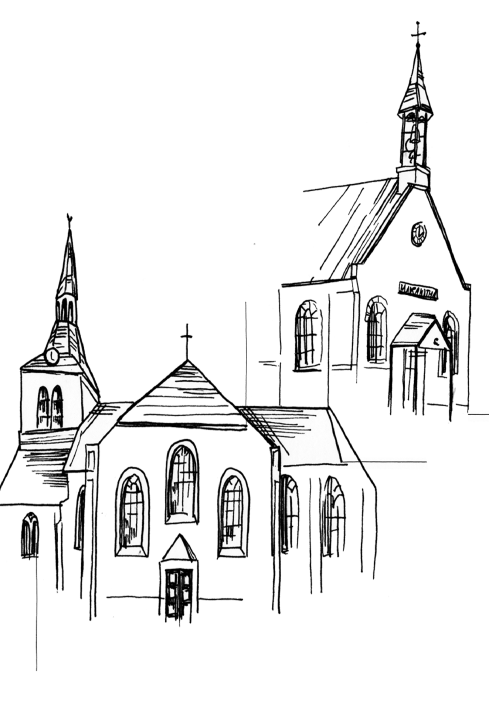          Naam van de dominee:            .......................................................Kerkboekje  van:...................................................           Naam van de dominee:             ...............................................................Schrijf hier de psalmen op die we vandaag zingen:Welke psalm vind jij erg mooi ?Psalm ___________ omdat ____________________________________________________________________________Wat is de schriftlezing?Schrijf hier de psalmen op die we vandaag zingen:Welke psalm vind jij erg mooi ?Psalm ___________ omdat ____________________________________________________________________________Wat is de schriftlezing?DE PREEKNoemt de dominee een voorbeeld in de preek om iets duidelijk te maken?Ja / NeeZo ja, welk voorbeeld dan?________________________________________________________________________________________________________________________________________________________________________________________________________________________________________________Wat heb je vandaag geleerd uit de bijbel?________________________________________________________________________________________________________________________________________________________________Schrijf hier een vraag op over de preek of over de schriftlezing en stel deze vraag thuis aan je ouders.________________________________________________________________________________________________________________________________________________________________________________________________________DE PREEKNoemt de dominee een voorbeeld in de preek om iets duidelijk te maken?Ja / NeeZo ja, welk voorbeeld dan?________________________________________________________________________________________________________________________________________________________________________________________________________________________________________________Wat heb je vandaag geleerd uit de bijbel?________________________________________________________________________________________________________________________________________________________________Schrijf hier een vraag op over de preek of over de schriftlezing en stel deze vraag thuis aan je ouders.________________________________________________________________________________________________________________________________________________________________________________________________________GenadeGeestZondeJezusVaderGodHeiliglevenWoordToekomstverlossingwetKoninkrijkhemelbijbelwaarheidProfeetdiscipelapostelkoningGenadeGeestZondeJezusVaderGodHeiliglevenWoordToekomstverlossingwetKoninkrijkhemelbijbelwaarheidProfeetdiscipelapostelkoning